Publicado en Villanueva de Sigena, Huesca el 18/07/2023 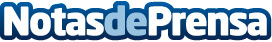 Carpintería Metálica Villanueva explica las ventajas de las puertas correderas de aluminio Las puertas correderas de aluminio proporcionan diversos beneficios a las estancias donde son instaladas, desde estética hasta seguridadDatos de contacto:Salvador Villanueva974 578 182Nota de prensa publicada en: https://www.notasdeprensa.es/carpinteria-metalica-villanueva-explica-las_1 Categorias: Aragón Servicios Técnicos Hogar Construcción y Materiales http://www.notasdeprensa.es